		      ESCUELA SUPERIOR POLITECNICA DEL LITORAL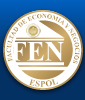 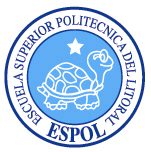 FACULTAD DE ECONOMÍA Y NEGOCIOSMÉTODOS CUANTITATIVOS IVSEGUNDA EVALUACIÓNII TÉRMINO 2010-2011 02/FEBRERO/2011Alumno: 								Paralelo: 		Profesor: 							TEMA 1									20 ptos.Resuelva CUANTITATIVAMENTE las siguientes ecuaciones:TEMA 2									10 ptos.Determine CUALITATIVAMENTE si yt es dinámicamente estable para la siguiente ecuación:Identifique en el diagrama de fase si la solución es convergente, divergente, convergente oscilante o divergente explosiva.TEMA 3								           15 ptos.Sea el siguiente sistema de ecuaciones diferencialesHallar x(t) y y(t)Analice cualitativamente la estabilidad dinámica e indique el tipo de trayectoriaTEMA 4								           10 ptos.Sea el siguiente sistema de ecuaciones en diferencias:Determine xt  y  ytTEMA 5								           15 ptos.Dada las siguientes ecuaciones de oferta y demandaConsiderando el equilibrio de mercadoEncuentre el precio  en cualquier tiempo y grafíquelo.Realice un análisis cualitativo para determinar si  es dinámicamente estable o no.Elabore el diagrama de fase y muestre la telaraña.